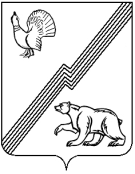 АДМИНИСТРАЦИЯ ГОРОДА ЮГОРСКАХанты-Мансийского автономного округа – Югры ПОСТАНОВЛЕНИЕот 15 сентября 2020 года									          № 1308О Порядке предоставления субсидиина возмещение затрат организации за доставку населению города Югорска сжиженного газа для бытовых нуждВ соответствии со статьей 78 Бюджетного кодекса Российской Федерации, постановлением Правительства Российской Федерации от 06.09.2016 № 887 «Об общих требованиях к нормативным правовым актам, муниципальным правовым актам, регулирующим предоставление субсидий юридическим лицам (за исключением субсидий государственным (муниципальным) учреждениям), индивидуальным предпринимателям, а также физическим лицам - производителям товаров, работ, услуг», постановлением Правительства Ханты-Мансийского автономного округа - Югры от 05.10.2018 № 347-п «О государственной программе Ханты-Мансийского автономного округа - Югры «Жилищно-коммунальный комплекс и городская среда»:1. Утвердить порядок предоставления субсидии на возмещение затрат организации за доставку населению города Югорска сжиженного газа для бытовых нужд (приложение 1).2. Утвердить состав комиссии по рассмотрению заявления о предоставлении субсидии на возмещение затрат организации за доставку населению города Югорска сжиженного газа для бытовых нужд (приложение 2).3. Опубликовать постановление в официальном печатном издании города Югорска и разместить на официальном сайте органов местного самоуправления города Югорска. 4. Настоящее постановление вступает в силу после его официального опубликования.5. Контроль за выполнением постановления возложить на заместителя главы города - директора департамента жилищно-коммунального и строительного комплекса администрации города Югорска В.К. Бандурина.Глава города Югорска                                                                                                 А.В. БородкинПриложение 1к постановлениюадминистрации города Югорскаот 15 сентября 2020 года № 1308Порядокпредоставления субсидии на возмещение затрат организации за доставку населению города Югорска сжиженного газа для бытовых нужд1. Общие положения1.1. Порядок предоставления субсидии на возмещение затрат организации за доставку населению города Югорска сжиженного газа для бытовых нужд разработан в соответствии со статьей 78 Бюджетного кодекса Российской Федерации, постановлением Правительства Российской Федерации от 06.09.2016 № 887 «Об общих требованиях к нормативным правовым актам, муниципальным правовым актам, регулирующим предоставление субсидий юридическим лицам (за исключением субсидий государственным (муниципальным) учреждениям), индивидуальным предпринимателям, а также физическим лицам - производителям товаров, работ, услуг, постановлением Правительства Ханты-Мансийского автономного округа - Югры от 05.10.2018 № 347-п «О государственной программе Ханты-Мансийского автономного округа - Югры «Жилищно-коммунальный комплекс и городская среда» (далее - государственная программа), постановлением администрации города Югорска от 31.10.2018 № 3006                                      «О муниципальной программе города Югорска «Развитие жилищно-коммунального комплекса и повышение энергетической эффективности».1.2. В настоящем Порядке используются следующие понятия:субсидия - бюджетные ассигнования, предоставляемые из местного бюджета в том числе за счет субсидии, предоставляемой муниципальному образованию из бюджета Ханты- Мансийского автономного округа – Югры (далее – автономный округ) на реализацию мероприятий Государственной программы на безвозмездной и безвозвратной основе, в пределах бюджетных ассигнований и лимитов бюджетных обязательств, утвержденных решением Думы города Югорска о бюджете города Югорска на очередной финансовый год и плановый период в целях возмещения затрат организации за доставку населению города Югорска сжиженного газа  в баллонах для бытовых нужд от места хранения (склад, газонаполнительная станция) до места, указанного потребителем; получатель субсидии – юридические лица (за исключением государственных (муниципальных) учреждений), индивидуальные предприниматели, осуществляющие реализацию сжиженного газа для бытовых нужд населению города Югорска по социально – ориентированным розничным ценам;возмещение затрат – затраты связанные с расходами организации за доставку населению города Югорска сжиженного газа для бытовых нужд.Иные понятия, используемые в настоящем Порядке, применяются в тех же значениях, что и в нормативных правовых актах Российской Федерации, Ханты-Мансийского автономного округа - Югры, а также муниципальных правовых актах города Югорска.1.3. Главным распорядителем бюджетных средств, до которого в соответствии с бюджетным законодательством Российской Федерации как Получателю бюджетных средств доведены в установленном порядке лимиты бюджетных обязательств на предоставление субсидий на соответствующий финансовый год (соответствующий финансовый год и плановый период) является департамент жилищно-коммунального и строительного комплекса администрации города Югорска (далее – Главный распорядитель).1.4. Предоставление субсидии носит заявительный характер.1.5. Субсидия предоставляется за счет средств бюджета города Югорска, и средств бюджета автономного округа на реализацию мероприятий государственной программы, в следующих размерах:- не более 60 процентов - средства бюджета автономного округа;- не менее 40 процентов - средства бюджета города Югорска.1.6. Критериями отбора Получателей субсидии являются:- осуществление деятельности по реализации сжиженного газа в баллонах населению по социально ориентированным розничным ценам на территории города Югорска;- установление Получателю субсидии приказом Региональной службы по тарифам Ханты-Мансийского автономного округа – Югры (далее – РСТ Югры) розничных цен на сжиженный газ, реализуемый населению для бытовых нужд на территории города Югорска в соответствующем финансовом году;- установление Получателю субсидии правлением РСТ Югры стоимости доставки 1 кг сжиженного газа населению города Югорска до места использования. 1.7. Субсидия предоставляется в целях защиты населения от роста цен на товары и услуги, связанные с реализацией сжиженного газа в баллонах на территории города Югорска, в рамках реализации государственной и муниципальной программ.2. Условия и порядок предоставления субсидии2.1. Целью предоставления субсидии является возмещение затрат за доставку населению сжиженного газа в баллонах для бытовых нужд от места хранения (склад, газонаполнительная станция) до места, указанного потребителем.2.2. Получатель субсидии должен соответствовать следующим требованиям на первое число месяца, предшествующего месяцу, в котором планируется заключение соглашения о предоставлении субсидии:а) у Получателя субсидии должна отсутствовать неисполненная обязанность по уплате налогов, сборов, страховых взносов, пеней, штрафов, процентов, подлежащих уплате в соответствии с законодательством Российской Федерации о налогах и сборах; б) отсутствие просроченной задолженности  по возврату в бюджет города Югорска субсидий, бюджетных инвестиций, предоставленных, в том числе с иными правовыми актами,  и иной просроченной задолженности перед бюджетом города Югорска;в) Получатель субсидии - юридическое лицо не должен находиться в процессе реорганизации, ликвидации, в отношении его не введена процедура банкротства, деятельность Получателя субсидии не приостановлена в порядке, предусмотренном законодательством Российской Федерации, а Получатель субсидии - индивидуальный предприниматель не должен прекратить деятельность в качестве индивидуального предпринимателя;г) Получатель субсидии не должен являться иностранным юридическим лицом,                 в том числе местом регистрации которого является государство или территория, включенные                 в утверждаемый Министерством финансов Российской Федерации перечень государств                        и территорий, предоставляющих льготный налоговый режим налогообложения и (или)                       не предусматривающих раскрытия и предоставления информации при проведении финансовых операций (офшорные зоны) в отношении такого юридического лица (далее - офшорные компании), а также российским юридическим лицом, в уставном (складочном) капитале которого доля участия офшорных компаний в совокупности превышает 50 процентов;д) Получатель субсидии не должен получать средства из бюджета города Югорска                  на основании иных муниципальных правовых актов на цели, указанные в пункте 2.1 настоящего Порядка. 2.3. Предоставление субсидии осуществляется на основании соглашения о предоставлении субсидии, заключаемого в соответствии с типовой формой, утвержденной Департаментом финансов администрации города Югорска.2.4. Юридические лица (за исключением государственных (муниципальных) учреждений), индивидуальные предприниматели, претендующие на получение субсидии (далее - Заявитель), обращаются к Главному распорядителю с письменным заявлением о предоставлении субсидии из бюджета города Югорска, подтверждающим соответствие пункту 1.6 настоящего Порядка по форме приложения 1 к настоящему Порядку.2.5. Перечень документов, предоставляемых к заявлению:а) информационная карта Заявителя, по форме приложения 2 к настоящему Порядку; б) плановый расчет размера субсидии на возмещение затрат в текущем финансовом году за доставку населению сжиженного газа для бытовых нужд от места хранения (склад, газонаполнительная станция) до места, указанного потребителем; в) расчет размера субсидии, определенный по формуле, указанной в пункте 2.24 настоящего Порядка, подписанный руководителем и главным бухгалтером;г) реестр договоров на поставку сжиженного газа и объемы потребления сжиженного газа населением в текущем финансовом году;д) реестр потребителей, приобретающих сжиженный газ в отчетном периоде                          (по утвержденной приказом Департамента жилищно-коммунального комплекса и энергетики Ханты-Мансийского автономного округа – Югры); е) акта сверки муниципального образования и организации об объеме (кг) фактически доставленного в отчетном периоде сжиженного газа населению;ж) согласие Получателя субсидии на осуществление Главным распорядителем и органами муниципального финансового контроля города Югорска проверок соблюдения условий, целей и порядка предоставления субсидии.2.6. Документы предоставляются в прошнурованном и пронумерованном виде, с обязательной описью представленных документов, с указанием страниц. Копии документов должны содержать удостоверительную подпись, подпись уполномоченного лица и печать при наличии. 2.7. В день получения от организации документов для заключения соглашения Главный распорядитель запрашивает в порядке межведомственного информационного взаимодействия в соответствии с требованиями законодательства выписку из Единого государственного реестра юридических лиц или индивидуальных предпринимателей. 2.8. В случае повторного обращения в текущем финансовом году, Заявитель имеет право на предоставление неполного пакета документов, указанных в пунктах 2.2, 2.4, 2.5 настоящего Порядка, а именно предоставления только тех документов, в которые внесены изменения, при этом в заявлении прописывается перечень актуальных документов на дату подачи повторного заявления.2.9. Заявитель несет полную ответственность за достоверность представленных документов и сведений.2.10. Рассмотрение представленных документов, на соответствие Заявителя критериям отбора, осуществляется Комиссией по рассмотрению заявления о предоставлении субсидии на возмещение затрат организации за доставку населению города Югорска сжиженного газа для бытовых нужд (далее - Комиссия), утвержденной приложением 2 к настоящему постановлению.  При необходимости привлекаются сторонние специалисты.2.11. Организационные мероприятия по работе Комиссии, осуществляет секретарь, во время его отсутствия обязанность возлагается на одного из членов Комиссии.2.12. Заседания Комиссии проводятся при присутствии более пятидесяти процентов членов Комиссии. Председатель Комиссии, а во время его отсутствия - заместитель председателя Комиссии, проводит заседания, руководит работой Комиссии.2.13. Присутствие граждан (физических лиц), в том числе представителей организаций (юридических лиц), общественных объединений, государственных органов и органов местного самоуправления на заседаниях Комиссии осуществляется в порядке, установленном нормативным правовым актом администрации города Югорска.2.14. Срок рассмотрения документов составляет 10 рабочих дней со дня регистрации заявления о предоставлении субсидии.2.15. Комиссия выносит решение о соответствии/несоответствии Заявителя критериям, требованиям отбора и оформляет протокол, который подписывается членами Комиссии, присутствовавшими на заседании Комиссии,  направляется Заявителю в течение трех рабочих дней с момента подписания протокола. Приложением к протоколу оформляется таблица соответствия Заявителя критериям отбора.2.16. Основаниями для отказа в предоставлении субсидии являются:а) несоответствие Заявителя критериям отбора, установленным пунктом 1.6  настоящего Порядка;б) несоответствие представленных Получателем субсидии документов требованиям, определенным пунктами 2.2, 2.4, 2.5 настоящего Порядка или непредставление (представление не в полном объеме) указанных документов, а также наличие документов, не поддающихся прочтению;в) недостоверность представленной Получателем субсидии информации;г) отсутствие доведенных до Главного распорядителя в установленном порядке лимитов бюджетных обязательств.2.17. При недостаточности лимитов бюджетных обязательств, доведенных до Главного распорядителя на цели, указанные в пункте 2.1 настоящего Порядка в текущем календарном году, Комиссия рассматривает заявление и принимает решение о наличии/отсутствии оснований для предоставления субсидии. Указанное заявление подлежит рассмотрению Комиссией повторно в течение 10 рабочих дней с момента доведения до Главного распорядителя лимитов бюджетных обязательств, решение Комиссии оформляется протоколом, направляется Заявителю в установленные сроки.2.18. В случае соответствия Заявителя критериям и требованиям отбора Главный распорядитель не позднее 5 дней после оформления результатов рассмотрения заявки Комиссией, принимает решение о предоставлении субсидии, путем подписания соглашения с Заявителем о предоставлении субсидии.2.19. В случае несоответствия Заявителя конкурсному отбору, Главный распорядитель направляет Заявителю соответствующее уведомление.2.20. Перечисление средств Субсидии осуществляется Главным распорядителем не позднее десятого рабочего дня после принятия Главным распорядителем решения в соответствии с пунктом 2.18 настоящего Порядка.2.21. Расчет за декабрь текущего финансового года осуществляется в размере 90% от плана на декабрь, обозначенного в договоре с организацией. Окончательный расчет за декабрь текущего финансового года осуществляется в течение I полугодия года, следующего за отчетным в пределах лимитов бюджетных обязательств, доведенных до Главного распорядителя  на цели, указанные в пункте 2.1 настоящего Порядка.2.22. Субсидия перечисляется на расчетный счет, открытый Получателем субсидии в кредитной организации.2.23. Дополнительное соглашение к соглашению о предоставлении субсидии, в том числе дополнительное соглашение о расторжении соглашения (при необходимости), заключаются Главным распорядителем и Получателем субсидии в соответствии с типовой формой, установленной департаментом финансов администрации города Югорска.2.24. Размер Субсидии определяется по формуле:Рс = Vсг*Сд, где:Рс  - размер субсидии за доставку населению сжиженного газа, руб.;Vсг - объем доставленного сжиженного газа населению, кг. Объем доставленного сжиженного газа населению равен объему реализованного сжиженного газа населению;Сд - стоимость доставки 1 кг сжиженного газа населению до места его использования, установленная РСТ – Югры, руб/кг.3. Требования к отчетностиПорядок, сроки и формы предоставления Получателем субсидии отчетности, устанавливаются сторонами при заключении соглашения о предоставлении субсидии.4. Требования об осуществлении контроля за соблюдением условий, целей и порядка предоставления субсидий и ответственности за их нарушение4.1. Обязательные проверки соблюдения условий, целей и порядка предоставления Субсидии их Получателями осуществляются Главным распорядителем и органами муниципального финансового контроля в порядке, определенном муниципальными правовыми актами.4.2. Получатель субсидии несет полную ответственность за недостоверность предоставляемых в Комиссию и Главному распорядителю сведений, нарушение условий и порядка предоставления Субсидии, а также нецелевое использование субсидии в соответствии с законодательством Российской Федерации.4.3. Меры ответственности Получателя субсидии предусматриваются соглашением о предоставлении Субсидии.4.4. Субсидия подлежит возврату в бюджет города Югорска в случае нарушения Получателем субсидии условий, установленных при их предоставлении, выявленного по фактам проверок, проведенных Главным распорядителем и органами муниципального финансового контроля.4.5. Факт нецелевого использования субсидии или невыполнения условий, предусмотренных соглашением, устанавливается актом проверки, составленным лицами, указанными в пункте 4.1 настоящего Порядка, в котором указываются выявленные нарушения и сроки их устранения.4.6. Возврат денежных средств осуществляется Получателем субсидии в течение 10 (десяти) календарных дней с момента получения акта проверки.4.7. Возврат в текущем финансовом году Получателем субсидии остатков субсидии, не использованных в отчетном финансовом году, в случаях, предусмотренных соглашением о предоставлении субсидии, осуществляется Получателем субсидии в течение 10 (десяти) календарных дней со дня предоставления им установленной соглашением отчетности.4.8. При отказе Получателя субсидии в добровольном порядке возместить денежные средства, взыскание производится в порядке и в соответствии с действующим законодательством Российской Федерации.4.9. Разногласия и споры, возникающие в процессе предоставления и использования субсидии, разрешаются в установленном действующим законодательством порядке.Приложение 1
к Порядку предоставления субсидий
на возмещение затрат организации за доставку населению города Югорска сжиженного газ для бытовых нужд
Главному распорядителю -заместителю главы города - директору департаментажилищно-коммунального и строительного комплексаадминистрации города Югорска___________________________________________(указываются сведения о Заявителе,почтовый адрес, телефон, факс)Заявление
о предоставлении субсидии из бюджета города ЮгорскаПрошу предоставить субсидию на возмещение затрат за доставку населению города Югорска сжиженного газа для бытовых нужд от места хранения (склад, газонаполнительная станция) до места, указанного потребителем в период с «___»_________20____г.                         по «___» ______________ 20___г.С условиями предоставления субсидии в соответствии с «Порядком предоставления субсидии на возмещение затрат организации за доставку населению города Югорска сжиженного газа для бытовых нужд», утвержденным постановлением администрации города Югорска от «____»______________ 20__ г. №____ согласен.Я подтверждаю соответствие критериям и требованиям (условиям), установленным пунктами 1.6, 2.2, 2.4 - 2.6 вышеуказанного Порядка.Перечень предоставляемых к заявлению документов:1.2.3.В случае положительного решения о предоставления субсидии даю согласие на осуществление Главным распорядителем бюджетных средств, предоставившим субсидию и органам муниципального финансового контроля проверок соблюдения условий, целей и порядка их предоставления.Для перечисления денежных средств субсидии сообщаю номер расчетного счета________________, открытый в банке _____________________________________________                                                                (наименование кредитной организации)Достоверность сведений, документов и расчетов подтверждаю.Должность, Ф.И.О., подпись заявителя _________________/_____________________                                     (уполномоченного лица заявителя) подпись Ф.И.О.Главный бухгалтер ________________________/______________________                                       подпись             Ф.И.О.ПечатьПриложение 2
к Порядку предоставления субсидий
на возмещение затрат организациям за доставку населению города Югорска сжиженного газ для бытовых нужд
предоставляется на официальном бланке ЗаявителяИнформационная карта Руководитель _____________________________________________(подпись) (расшифровка подписи)Приложение 2к постановлениюадминистрации города Югорскаот 15 сентября 2020 года № 1308Состав 
комиссии по рассмотрению заявления о предоставлении субсидии на возмещение затрат организации за доставку населению города Югорска сжиженного газа для бытовых нужд Заместитель директора - начальник юридического отдела департамента жилищно-коммунального и строительного комплекса администрации города Югорска - председатель комиссииНачальник управления жилищно-коммунального хозяйства департамента жилищно-коммунального и строительного комплекса администрации города Югорска – заместитель председателя комиссииГлавный специалист отдела реформирования жилищно-коммунального хозяйства управления жилищно-коммунального хозяйства департамента жилищно-коммунального и строительного комплекса администрации города Югорска, секретарь комиссииЧлены Комиссии:Начальник отдела реформирования жилищно-коммунального хозяйства управления жилищно-коммунального хозяйства департамента жилищно-коммунального и строительного комплекса администрации города ЮгорскаНачальник отдела по бухгалтерскому учету департамента жилищно-коммунального                              и строительного комплекса администрации города ЮгорскаСтарший бухгалтер отдела по бухгалтерскому учету департамента жилищно-коммунального и строительного комплекса администрации города ЮгорскаПолное наименованиеСокращенное наименованиеАдрес регистрацииАдрес фактического местонахожденияОГРНДата присвоения ОГРНИНН/КППОКФСОКОПФОКВЭДОКПОЭлектронный адресЭлектронная страницаБанковские реквизитыОсновной вид деятельностиТелефон, факсРуководительГлавный бухгалтер